RODRIGO MONTIEL	123 Av. San Martin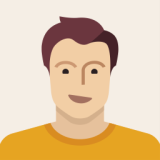 	San Telmo, Buenos Aires	(123) 456 7899	rmontiel@gmail.comCarta de Recomendación25 Mayo de 2018Jefe de RRHHEmpresa S.A.123 Calle PrincipalSan Telmo, Buenos AiresPor medio de la carta yo Lic. Rodrigo Montiel recomiendo ampliamente, a William Patricio Chalen a quién conozco desde hace ya 25 años y que puedo constatar que es una persona de fiar.Puedo destacar que el Sr. Willian Patricio Chalen es una capacitada, socialmente responsable y que puede realizar los encargos y cometidos que se le asignen.Puede utilizar esta carta para los trámites y fines que más le convengan.Cordialmente,Rodrigo Montiel